PA-07 Campaign Overview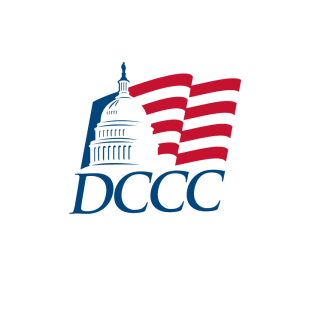 April 1, 2016District Summary (PRESS) THE CANDIDATESBill Golderer (D)Bill Golderer is a husband, a father, faith leader, social entrepreneur and educator who has given his life to make the world a better place.  Bill is the Founder and Executive Director of Broad Street Ministry - a non-profit and faith community devoted to people who are struggling with the challenges of poverty, hunger and homelessness.  Bill also serves as the Senior Pastor of the Arch Street Presbyterian Church in Center City, Philadelphia.Bill grew up in Wayne in the heart of the Seventh District.  From an early age, his mother, Patricia, encouraged him to serve his community and emphasized the importance of service and giving back. Bill’s father, William, was raised in Kensington and never had the opportunity to attend college. Despite that, he worked 42 years for Equifax and rose to become a regional Vice President. When Bill was in high school, his mother was diagnosed with colorectal cancer and died within the year.  It was a pivotal moment in Bill’s life, and the impetus for a career focused on serving others and making the world better. After attending Southern Methodist University and Yale University Divinity School, Bill went on to serve as a pastor and a professor before returning to Pennsylvania in 2003 to take care of his ailing father and to lay the foundation for Broad Street Ministry. BSM is a major driver of community engagement and social change through the creation of innovative private sector and nonprofit partnerships that have touched the lives of thousands of people in the Philadelphia region. One example of these dynamic partnerships that produce results is the much anticipated opening of the Rooster Soup Company.  Rooster Soup has received national attention as the first crowd-funded social enterprise restaurant where 100% of its profits will go to serve those on the margins of society.Mary Balchunis (D)Mary Balchunis is a political Science professor, Fulbright Scholar, and former assistant to Philadelphia mayor; single mom and proud parent of Lauren, a junior at USC; former parental caregiver; sister; feminist; Million Mom Marcher; union supporter; first generation college graduate; County and State Democratic party officer; former nonprofit director; mom of Pooka and rescuer of Dandy; education advocate; Catholic school alum; human trafficking activist; MSNBC junkie; Clinton '92 and '96 delegate; Obama '12 delegate; 6-time DNC attendee.Pat Meehan (R) Patrick Leo Meehan is a Republican member of the United States House of Representatives, representing Pennsylvania's 7th congressional district since January 3, 2011.. He succeeded Democrat Joe Sestak who ran unsuccessfully for the United States Senate and hasn’t had a competitive general since. Congressman Meehan sits on the Transportation and Infrastructure, Oversight and Government Reform, and Homeland Security Committees. On the Homeland Security Committee, Meehan chairs the Subcommittee on Cybersecurity, Infrastructure Protection and Security Technologies.Stan Casacio (R) Stan Casacio is a Montgomery County commercial developer, who has earned the endorsement of the Berks County Republican Party.THE DISTRICT PA-07 is an oddly shaped five county district in south eastern Pennsylvania, The district’s odd shape is the result of gerrymandering. The district contains Philadelphia suburbs in Delaware and Montgomery counties, which account for approximately 76% of the district’s registered voters. The rest of the district is made up of more rural parts of Chester, Lancaster, and Berks counties. Approximately 30% more residents hold college degrees than the national average, and the average household earns about $25,000 more annually compared to the state as a whole. While the district as a whole is significantly wealthier and more educated than the state and U.S., it does contain a lot of income diversity such as working class neighborhoods in Delaware County.PA-07 is covered almost by the Philadelphia media market which has an estimated cost per point of $630 for candidates and $756 for issue campaigns. Lancaster County in PA-07 is covered by the Harrison-Lancaster-Lebanon-York media market which has an estimated cost per point of $167 for candidates and $200 for issue campaignsOTHER BALLOT ACTIVITY POLTHE CAMPAIGN TEAM POLMedia: Prism Communications (BJ Neidhart)Mail: Dover Strategies (Mark Nevins)Polling: GBA Strategies (Jason McGrath)Online/Digital:Self-research:RETREAT SCHEDULE POLN/ALOCAL CONTACTS POLMitch Kates: mitchkates@hotmail.com/727-710-2804MEDIA PLANS POLThe campaign does not currently have a general election paid media budget or proposals.POLLING TIMELINE POLMAIL PLANS POLThe campaign does not currently have a general election mail budget or proposals.MESSAGE AND vulnerabilitiesMESSAGE SUMMARY ToplineBill Golderer has dedicated his life to service and fighting on behalf of the most vulnerable communities in Pennsylvania. Bill has spent his whole career finding ways to help families and lift people up. Now he’s running for Congress to help overcome the cynicism and the polarization in Washington.Pat Meehan plays a major role in a dysfunctional Washington that harms working families. Pat Meehan voted against the bipartisan bill to keep the government open and fund critical national priorities, including funding for 9/11 First Responders and women’s health, and vital infrastructure.VULNERABILITIES (SELF) RESEARCH Bill Golderer does not live in the 7th congressional district PRESS HITS (2016 CYCLE) RESEARCHMeehan voted against bipartisan spending bill to keep government open that included funding for 9/11 first respondersUNLANDED HITS RESEARCHOTHER TOP HITS RESEARCHMeehan has travelled the world on the taxpayer’s dime, taking taxpayer funded foreign trips to Japan, Korea, China, El Salvador, Honduras, and GuatemalaMeehan has accepted privately funded trips to Italy, Brazil, and the Czech RepublicAs a prosecutor, Meehan:Negotiated a single guilty plea for Philip Garland, a developer who he called a predatory lender, despite the fact that Garland was involved in around 100 fraudulent transactionsMeehan and the FBI placed a listening device in the office of former Philadelphia Mayor John Street. One defendant received a partial acquittal, labeled “a strikeout in prime timeTRACKING FOOTAGE RESEARCHSTRENGTHS AND WEAKNESSES POL	Strengths: Bill has a good profile for this district and has a great personal story.Weaknesses: Bill is a first time candidate who finds the stresses of campaigning difficult to deal with.  This often times impacts his decision making, including decisions around campaign spending.  He also has fundraising challenges.  HISTORICAL CONCERNS POLFUNDRAISING Candidate fundraising DEMOCRATQ1 2015Q2 2015Q3 2015Q4 2015Q1 2016GoalActual RaisedDifferenceREPUBLICANQ1 2015Q2 2015Q3 2015Q4 2015Q1 2016Actual RaisedCOH